Motivation Letter/Commitment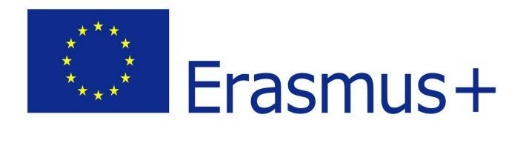 Erasmus + Project: “+ Participatory Democracy, + Active Citizenship”Name: …
E-mail: …
Phone: …
Vila Nova de Famalicão, 7th October, 2019Dear Sir/Madam,My name is …, I am fifteen years old and I’m a student at the Agrupamento de Escolas Camilo Castelo Branco.Hereby I would like to express my motivation to take part in the Erasmus – student exchange program to go beyond borders and spend some time abroad, as a part of my studies in Portugal. Moreover, this is an unique chance to meet new culture and learn many new things, by meeting diverse people from another country in Europe.First of all, I think it’s a great pleasure being EU citizen. For me, being European means sharing common values, such as democracy, freedom of speech and peace. I think that European Union is much more important than national and individual identities, because it means finding global solutions for global problems, contributing for an equal Europe and an equal World.In our daily life, the EU is always present even if we cannot notice it. Free movement of people, goods and services is possible thanks to the EU´s single market; traveling is much easier than it used to be due the removal of the borders in the Schengen area; the adoption of the Euro as a single currency was facilitated the European trade; while traveling we are entitled to any medical treatment that cannot wait until we get home if we have the European Health Insurance Card; communicating when we are out of our countries is cheaper now that the Roaming was abolished and many many things else that have changed our life completely.I am a traveller and a sports lover. Traveling is a way to meet new cultures, learn something new and enrich your personality. Until now I’ve already been in 14 countries of the EU, such as Germany, Belgium, France, Italy, Netherlands, United Kingdom (England, Scotland and Gales), Spain, Czech Republic, Slovenia, Hungary, Bulgaria, Romania and Croatia. I practice swimming, Athletics and I play flute and these are my hobbies.I perceive this exchange program as an extraordinary opportunity to improve my languages skills and to experience a foreign education system.This kind of experiences will certainly enrich me and I’m sure I’m going to become an EU citizen more active, responsible and aware of the power that I have in my hands. I will be more grateful for living in the EU and the Erasmus Programme will help me to encourage other students to go abroad and learn all that EU has to offer.Hopefully, the opportunity to become an Erasmus student will be a valuable experience for my academic and personal development. So, I am ready and willing to take on new challenges and go abroad!Sincerely yours,…Vila Nova de Famalicão, 7 de outubro de 2019Exmo. Sr./Sra.,Chamo-me …., tenho quinze anos e sou aluna do Agrupamento de Escolas Camilo Castelo Branco.Venho por este meio expressar o meu desejo de participar no Projeto Erasmus - programa de intercâmbio de estudantes, para que possa ir além-fronteiras e estudar no estrangeiro, de forma complementar o meu ensino em Portugal. Não obstante, este programa é uma oportunidade única de conhecer novas culturas e aprender muitas coisas novas, conhecendo novas pessoas oriundas de outros países da Europa.Primeiramente, gostaria de afirmar o enorme orgulho que sinto em ser uma cidadã da União Europeia. Para mim, ser Europeu significa partilhar valores comuns, tais como a democracia, a liberdade de expressão e a paz. No meu ponto de vista, a União Europeia transcende a importância das identidades nacionais e individuais, pois acarreta o peso de encontrar soluções globais para problemas também globais, contribuindo assim para uma Europa e um Mundo mais igualitários.No nosso quotidiano, os propósitos da União Europeia estão sempre presentes, mesmo que não reparemos. Transporte livre de pessoas, bens, mercadorias e serviços, graças ao mercado único; os transportes estão muito mais facilitados, ao contrário do que sucedia antigamente devido à liberalização das fronteiras no espaço Schengen; a adoção do Euro como moeda única, que veio facilitar as trocas comerciais; enquanto viajamos, temos direito a cuidados médicos que não possam esperar até que regressemos a casa, através do Cartão Europeu de Saúde; as comunicações no espaço europeu são hoje muito mais acessíveis, uma vez que o Roaming foi eliminado entre outros benefícios que mudaram drasticamente a nossa qualidade de vida.Eu sou uma apaixonada por viagens e por desporto. Viajar é uma forma de conhecer novas culturas, aprender algo novo e enriquecer a nossa personalidade. Até aos dias de hoje já estive em 14 países pertencentes à União Europeia, tais como: Alemanha, Bélgica, França, Itália, Holanda, Reino Unido (Inglaterra, País de Gales e Escócia), Espanha, República Checa, Eslovénia, Hungria, Bulgária, Roménia e Croácia. Os meus hobbies são praticar natação, atletismo e tocar flauta transversal.Na minha perspetiva, este programa de intercâmbio é uma extraordinária oportunidade de melhorar a minha fluência linguística e de experienciar um novo sistema educativo.Este tipo de experiências irão certamente enriquecer-me e tenho a certeza que tornar-me-ei uma cidadã europeia mais ativa, responsável e consciente do poder que tenho nas minhas mãos. Sentir-me-ei ainda mais grata por integrar a União Europeia e o programa Erasmus representará um valioso contributo para que eu contagie outros estudantes a integrarem esta aventura e aprender tudo o que a União Europeia tem para oferecer.Esperançosamente, a oportunidade de me tornar uma estudante de Erasmus será uma preciosa experiência para o meu desenvolvimento tanto pessoal como académico. Por isso, estou ansiosa e pronta para aceitar novos desafios e embarcar nesta aventura!Atenciosamente,Commitment DeclarationBy submitting this letter of motivation/commitment, I declare that I assume the following responsibilities:i. actively participate throughout the project;ii. assume all the commitments inherent to school work and virtual and physical mobility;iii. engage in my personal development;iv. contribute to the improvement of the AECCB, with concrete actions that improve student participation in school life.
Date:   07 / 10 / 2019        Student: …